Paulsboro Public SchoolsWednesday July 29, 2020Special MeetingMinutesSpecial  MeetingAs required by the Open Public Meetings Act as presiding officer, I announce that adequate notice of this meeting has been provided by mailing on Friday, July 24, 2020 to the Paulsboro Clerk, Greenwich Township Clerk, Courier Post, South Jersey Times, Secretary of Greenwich Township Board of Education and by posting the schedule of meetings in a public place reserved for such announcements by the Board of Education.  The 2020-2021 Board of Education schedule of meetings was adopted by the Board of Education at the Reorganization Meeting on June 29, 2020. The meeting was called to order at approximately 7:00 PM by pledging allegiance to the flag with the following members present: Theresa Cooper, Robert Davis, Marvin Hamilton, Joseph L. Lisa, William S. MacKenzie, Elizabeth Reilly, Danielle Scott, Irma R. Stevenson, and the Greenwich Township Representative, Gerald Michael. Dr. Walt Quint, Interim Superintendent, Mr. Robert Delengowski, Interim Business Administrator/Board SecretaryPublic commentsNoneAppointment of the Superintendent of SchoolsMotion made by Hamilton, seconded by MacKenzie to approve the resolution appointing Superintendent which the Greenwich Township Representative may vote on.RESOLUTION APPOINTING SUPERINTENDENT	WHEREAS, Paulsboro Public School District Superintendent Dr. Laurie Bandlow retired effective June 30, 2019; and	WHEREAS, Dr. Walter Quint has served as the Interim Superintendent of the Paulsboro Public School District since on or about August 13, 2019; and	WHEREAS, the Board of Education of the Borough of Paulsboro has the need to appoint a permanent Superintendent; and	WHEREAS, the Board of Education of the Borough of Paulsboro has conducted a search to select a permanent Superintendent; and	WHEREAS, the Board of Education of the Borough of Paulsboro has selected Dr. Roy Dawson to serve as its permanent Superintendent; and	WHEREAS, the proposed Employment Contract between the Board of Education of the Borough of Paulsboro and Dr. Dawson has been submitted for approval to the Executive County Superintendent for Gloucester County; and	WHEREAS, the Employment Contract between the Board of Education of the Borough of Paulsboro and Dr. Dawson has been approved by the Executive County Superintendent;	NOW, THEREFORE, BE IT RESOLVED THAT the Board of Education of the Borough of Paulsboro hereby approves the appointment of Dr. Roy Dawson to be its Superintendent of Schools, for a term beginning on or about August 28, 2020 and ending June 30, 2024, subject to the laws of the State of New Jersey and subject to the terms and conditions of the Employment Contract which has been reviewed and approved by the Executive County Superintendent and which is hereby approved by the Board of Education; and be it further	RESOLVED that the Board President and Board Secretary are hereby authorized and directed to execute the Employment Contract in the name of the Board of Education of the Borough of Paulsboro.Roll Call Vote: Mrs. Cooper no vote, Mr. Davis, Mr. Hamilton, Mr. Lisa, Mr. MacKenzie, Ms. Reilly, Mrs. Scott, Mrs. Stevenson, Mr. Michael voting 8 YES. 											Motion carriedAppointment of the Interim Superintendent of SchoolsMotion made by Stevenson, seconded by Reilly to approve the resolution appointing Interim Superintendent which the Greenwich Township Representative may vote on.RESOLUTION APPOINTING INTERIM SUPERINTENDENT	WHEREAS, the contract between Dr. Walter Quint and the Board of Education of the Borough of Paulsboro for Dr. Quint to serve as Interim Superintendent will expire on August 12, 2020; andWHEREAS, Dr. Roy Dawson will begin his service as Superintendent of the Paulsboro School District on or about August 29, 2020; andWHEREAS, the Board of Education has the need to appoint an Interim Superintendent for the period from August 13, 2020 through August 28, 2020; andWHEREAS, the Interim Commissioner of Education has approved Dr. Quint to serve as the Interim Superintendent of the Paulsboro School District from August 13, 2020 through August 28,2020;	NOW, THEREFORE, BE IT RESOLVED THAT the Board of Education of the Borough of Paulsboro hereby approves the appointment of Dr. Walter Quint to serve as its Interim Superintendent of Schools, for a term beginning on or about August 13, 2020 through August 28, 2020, subject to the laws of the State of New Jersey and subject to the terms and conditions of the Employment Contract which has been reviewed and approved by the Executive County and which is hereby approved by the Board of Education.Roll Call Vote: Mrs. Cooper No vote, Mr. Davis, Mr. Hamilton, Mr. Lisa, Mr. MacKenzie, Ms. Reilly, Mrs. Scott, Mrs. Stevenson, Mr. Michael voting 8 YES. 											Motion carriedNext Regular Meeting of the Board of EducationTuesday, August 25, 2020 at 7:00 PM in the Paulsboro High School Library (or via Zoom.us if the school have not reopened)   The Board will take official action at this meeting.   The meeting is open to the public and comments will be solicited from citizens in attendance via the chat feature of Zoom.us if necessary. Motion To Adjourn      Motion made by Stevenson, seconded by Hamilton and unanimously carried (9-0) to adjourn the meeting at 7:10 PM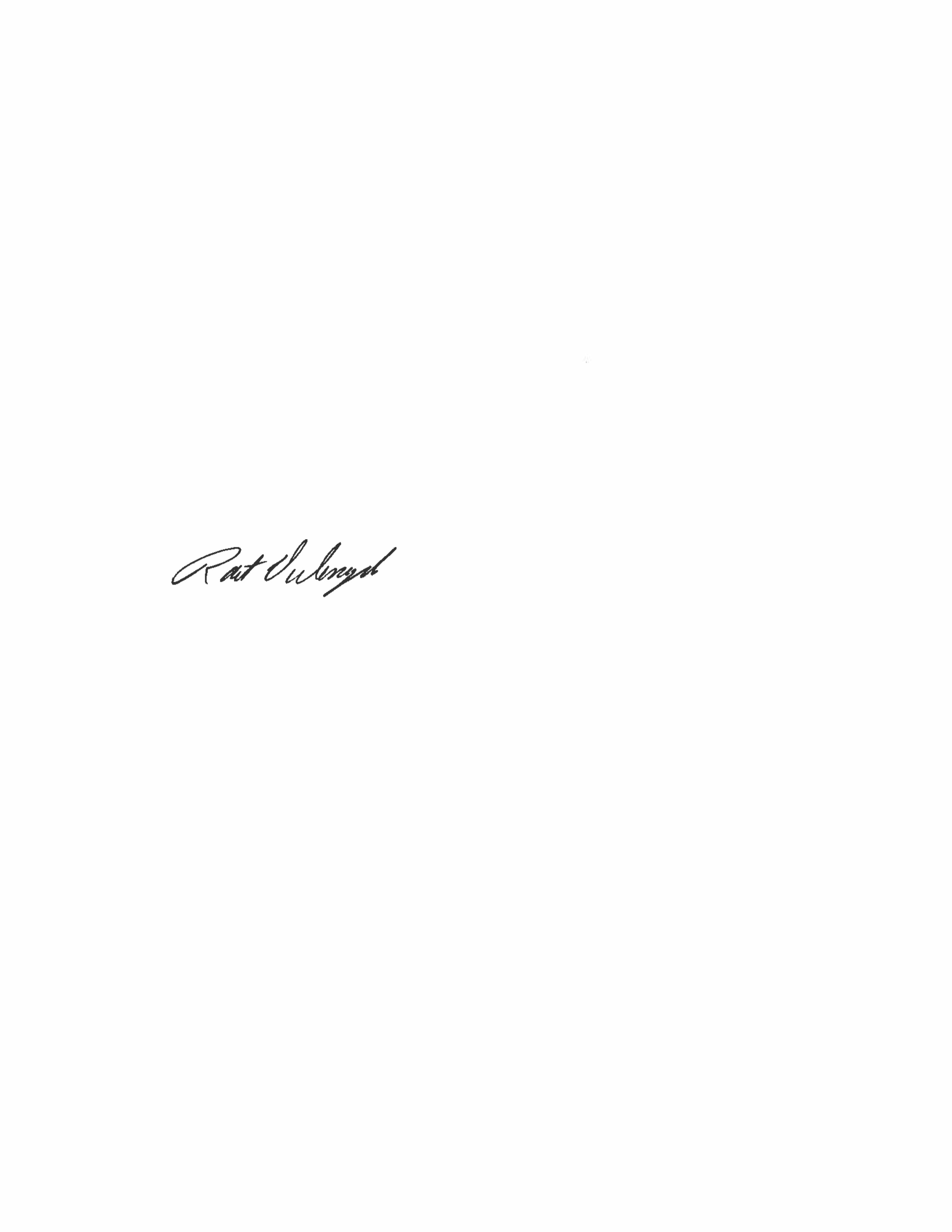 Respectfully Submitted, Interim Board Secretary